Toledo Bend Lake Association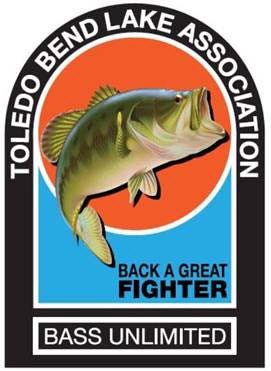                                       Bass Unlimited-Back a Great Fighter                           Previous Years Poster Order Form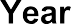 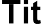 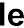 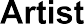 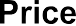 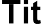 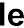  		The Lunker Bass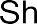 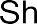  		Toledo Bend Landing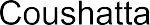 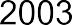 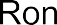 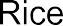 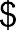 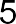 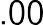 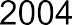 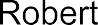 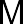 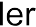 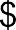 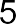 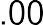 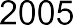 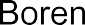 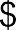 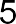 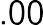 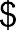 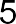 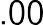 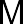 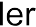 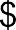 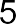 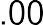 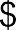 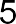 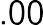  		The Serenity of Toledo	 Bend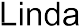 Fishin’ with Grandpa	    Get The Net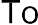 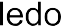 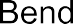 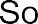 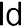 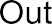 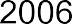 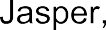 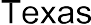 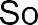 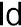 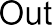 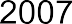 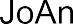 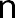 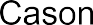 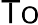 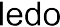 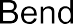 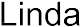 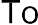 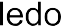 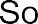 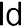 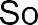 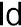 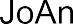 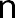 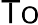 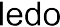 Bass Wishes		        Judy Wong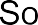 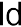 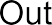 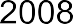 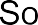 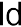                                                                             Pro Angler/Artist  Houston 		A Great Fisherman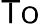 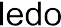 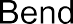 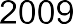 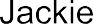 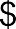 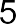 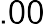 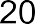 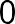 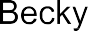 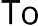 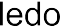 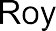 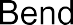 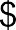 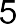 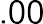 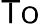 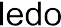 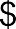 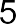 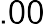 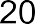 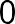 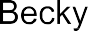 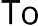 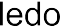 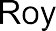 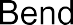 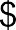 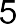 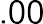  		Glory on the Bend Toledo Trophy 		First Light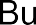 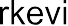 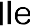 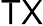 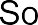 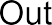 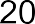 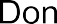 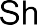 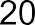 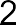 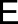 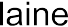 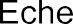 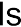 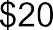 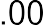 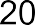 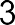 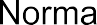 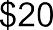 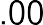 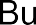 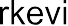 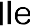 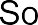 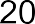 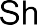 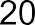 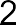 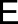 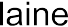 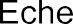 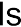 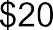 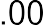 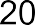 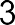 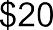 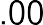  		View from the Porch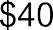 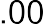 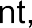 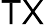 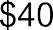 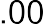 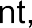 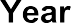 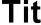 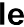 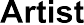 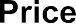 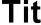 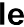 Willie Catchim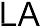 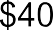 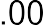 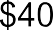 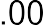  		Could by a Lunker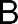 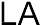 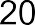 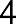 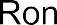 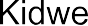 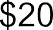 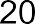 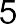 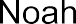 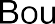 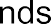 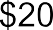 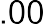 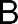 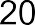 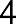 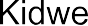 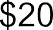 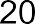 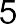 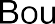 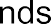 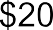 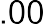 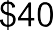 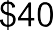  		Toledo Bend Showdown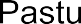 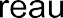 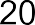 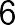 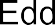 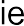 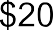 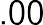 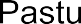 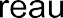 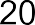 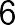 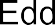 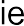 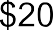 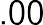 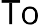 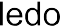 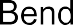 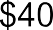 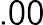 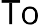 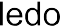 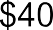 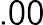  		Toledo Bend #1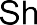 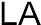 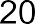 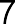 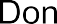 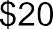 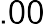 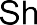 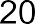 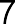 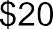 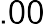 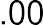 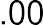 ______	2018	Shared Territory		       JoAnn Cason	   $20.00			                                            Toledo Bend		  Framed										   $40.00_____    2019	Fifty Years of Vision            Linda Boren	   $20.00						 	       Toledo Bend       Framed										   $40.00_____    2020	Easy Catch	                  Don Edwards	   $20.00						 	       Shreveport, LA   Framed										   $40.00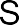 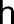 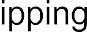 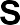 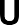 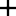 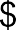 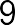 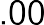 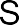 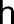 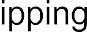 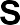 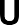 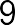 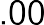 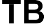 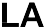 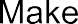 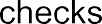 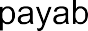 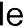 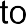 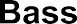 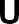 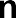 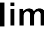 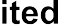 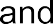 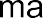 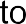 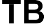 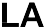 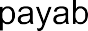 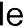 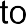 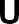 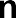 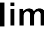 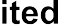 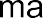 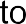 TBLA Bass UnlimitedPoster CoordinatorP.O. Box 1031Many, LA  71449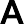 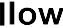 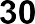 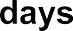 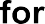 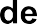 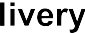 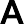 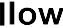 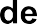 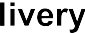 NameAddressCity/State/Zip	Phone